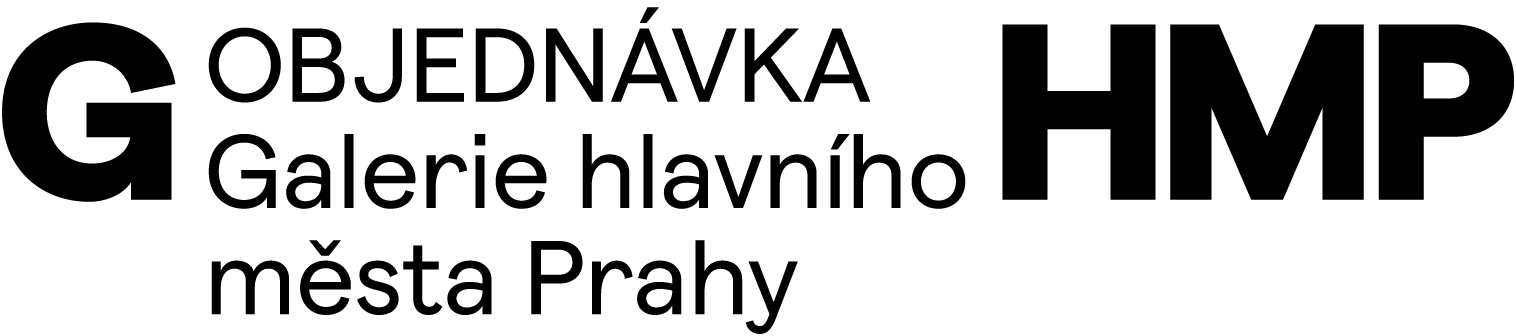 č.: 0-3300-058-2024Objednáváme u Vás:Pro objekt: Dům U Kamenného zvonu – Staroměstské nám. 605/13, 110 00 Praha 1Na základě vaší cenové nabídky.14 ks varný válec typ 422                                                  4 372,- Kč/ks10 ks hladinový senzor                                                         111,- Kč/ksCena celkem:                                                                   62 318,- Kč bez DPH.                                       Na fakturu prosím uvádějte číslo objednávky a fakturační adresu uvedenou na objednávce, děkuji. DODAVATELOBJEDNATELPULSKLIMA, spol. s.r.o.Andělská cesta 609/11Liberec 12460 01IČ 63144409Galerie hlavního města PrahyStaroměstské náměstí 605/13CZ 110 00 Praha 1IČ 00064416DIČ CZ 00064416č. bankovního účtu: 2000700006/6000PPF Banka, a.s.V Praze: 26.1. 2024OBJEDNÁVÁSCHVALUJESCHVALUJEMagdalena JuříkováŘeditelka GHMPFilip KučeraVladimír PlichtaEva Koláčkovásprávce rozpočtu